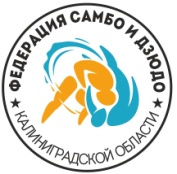 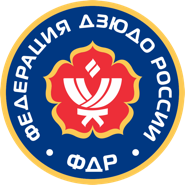 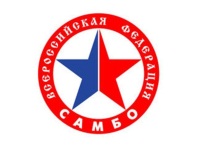 РЕГИОНАЛЬНАЯ ОБЩЕСТВЕННАЯ ОРГАНИЗАЦИЯ«ФЕДЕРАЦИЯ САМБО И ДЗЮДО КАЛИНИНГРАДСКОЙ ОБЛАСТИ»236004, г. Калининград, ул. Дюнная, 18, тел./факс (4012) 731-730, e-mail: sambo-judo39kld@mail.ru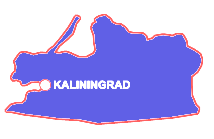 cайт: www.sambo-judo39.ruИНН 3904020623, р/с 40703810020100100547 в Калининградском ОСБ № 8626, БИК 042748634, кор./сч. Банка 30101810100000000634РЕГЛАМЕНТПроведения Первенства СЗФО по дзюдо среди юниоров и юниорок до 21 годас 22.10.2021 по 24.10.2021 г. КалининградСогласно Приказа Минспорта № 497 от 08.07.2020., допуск участников, тренеров 
и судей осуществляется при наличии у них отрицательного результата лабораторного исследования на коронавирусную инфекцию (COVID-19), проведенного не ранее 72 часов 
на место проведения мероприятия.             Предварительные заявки на участие присылать на электронную почту: arturklyosov@mail.ruдо 10 октября 2021 года.Проживание в гостинице, предоставленной организаторами соревнований. По вопросам размещения обращаться к организаторам. Гостиница «Дейма» (ул. Толстикова, 15/2,). 
Стоимость проживания – 800 руб./сутки. Завтрак  – 250 руб. Обед – 250 руб. Ужин – 250 руб.По общим вопросам обращаться по телефону:Клёсов Артур Андреевич+7 921-107-99-99121.10.2021Приезд командПриезд командПриезд команд222.10.202114.00-18.00Комиссия по допуску спортсменов Первенства СЗФО среди юниоров и юниорок до 21 годаг. Калининград,ГК "Дейма"ул. Толстикова, 15/2,322.10.202117.30-18.00Предварительное взвешивание участниковг. Калининград,ГК "Дейма"ул. Толстикова, 15/2,422.10.202118.00-19.00Официальное взвешивание в весовых категориях:Юниоры: 55, 60, 66, 73, 81, 90, 100, +100 кг;Юниорки: 44, 48, 52, 57, 63, 70, 78, +78 кгг. Калининград,ГК "Дейма"ул. Толстикова, 15/2,522.10.202119.00-20.00Жеребьевка во всех весовых категориях. 
Совещание представителей и судейг. Калининград,ГК "Дейма"ул. Толстикова, 15/2,623.10.202110.00Предварительные встречи в весовых категориях:Юниоры: 55, 60, 66, 73, 81, 90, 100, +100 кг;Юниорки: 44, 48, 52, 57, 63, 70, 78, +78 кгПо окончанию предварительных встреч, 
финальная частьг. Калининград,ул. Дюнная 18СК "Россия"723.10.202112.00Открытие соревнованийг. Калининград,ул. Дюнная 18СК "Россия"824.10.2021Отъезд участников Первенства СЗФО среди юниоров и юниорок до 21 годаОтъезд участников Первенства СЗФО среди юниоров и юниорок до 21 годаОтъезд участников Первенства СЗФО среди юниоров и юниорок до 21 года